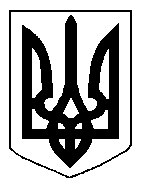 БІЛОЦЕРКІВСЬКА МІСЬКА РАДА	КИЇВСЬКОЇ ОБЛАСТІ	Р І Ш Е Н Н Я
від  28 березня 2019 року                                                                        № 3584-68-VIIПро припинення терміну дії договору оренди землі фізичній особі – підприємцю Тихонюку Едуарду Леонідовичуза адресою: провулок Будівельників, 1Розглянувши звернення постійної комісії з питань земельних відносин та земельного кадастру, планування території, будівництва, архітектури, охорони пам’яток, історичного середовища та благоустрою до міського голови від 25 лютого 2019 року №61/2-17, протокол постійної комісії з питань  земельних відносин та земельного кадастру, планування території, будівництва, архітектури, охорони пам’яток, історичного середовища та благоустрою від 21 лютого 2019 року №166, заяву фізичної особи – підприємця Тихонюка Едуарда Леонідовича від 12 лютого 2019 року №1132, відповідно до ст. ст. 12, п. е) ч. 1 ст. 141  Земельного кодексу України, ст. 31 Закону України «Про оренду землі», п.34 ч.1 ст. 26 Закону України «Про місцеве самоврядування в Україні», міська рада вирішила:1.Припинити договір оренди землі з  фізичною особою – підприємцем Тихонюком Едуардом Леонідовичем під розміщення виробничої бази за адресою: провулок Будівельників, 1, нежитлові приміщення літери «С1», «С2», «С3», площею 0,4264 га з кадастровим номером:  3210300000:02:015:0003, який укладений 25 грудня 2013 року №136 на  підставі підпункту 6.1. пункту 6  рішення міської ради від 31 жовтня 2013 року  №1068-47-VI «Про оформлення правовстановлюючих документів на земельні ділянки юридичним особам та фізичним особам - підприємцям»  та зареєстрований в Державному реєстрі речових прав на нерухоме майно  як інше речове право від 31.01.2014 року №4584868, відповідно до п. е) ч. 1 ст. 141 Земельного кодексу України, а саме: набуття іншою особою права власності на жилий будинок, будівлю або споруду, які розташовані на земельній ділянці. 2.Особі, зазначеній в цьому рішенні звернутися до управління регулювання земельних відносин Білоцерківської міської ради для укладання додаткової угоди про припинення договору оренди землі від 25 грудня 2013 року №136, відповідно до даного рішення, а також оформити інші документи, необхідні для вчинення цієї угоди.3.Особі, зазначеній в цьому рішенні, зареєструвати припинення права оренди земельної ділянки в порядку, визначеному чинним законодавством України.4. Контроль за виконанням цього рішення покласти на постійну комісію з питань  земельних відносин та земельного кадастру, планування території, будівництва, архітектури, охорони пам’яток, історичного середовища та благоустрою.Міський голова                                          	                                                     Г. Дикий